INDICAÇÃO Nº 2057/2021Sugere ao Poder Executivo Municipal a manutenção e troca de várias lâmpadas na Rua Benedita Bernardino da Rocha entre os nº 60 ao 500, bairro Terra Azul, neste município.Excelentíssimo Senhor Prefeito Municipal, Nos termos do Art. 108 do Regimento Interno desta Casa de Leis, dirijo-me a Vossa Excelência para sugerir ao setor competente que, promova a manutenção e troca de várias lâmpadas na Rua Benedita Bernardino da Rocha entre os números 60 ao 500, bairro Terra Azul, neste município. Justificativa:Este vereador foi procurado pelos munícipes do bairro Terra Azul, solicitando a troca de lâmpadas no referido local, pois as mesmas já estão queimadas há algum tempo, causando insegurança á população, já que os moradores trafegam pela via durante a madrugada, quando vão ao trabalho.Plenário “Dr. Tancredo Neves”, em 14 de junho de 2.021.JESUS                 Valdenor de Jesus G. Fonseca	   -Vereador-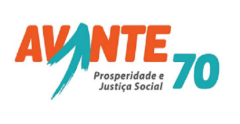 